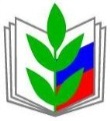 ПРОФСОЮЗ РАБОТНИКОВ НАРОДНОГО ОБРАЗОВАНИЯ И НАУКИ РФ(ОБЩЕРОССИЙСКИЙ ПРОФСОЮЗ ОБРАЗОВАНИЯ)Курская областная организацияПрезидиум областной организации ПрофсоюзаПОСТАНОВЛЕНИЕОб итогах региональной профсоюзной тематической проверки   «Соблюдение трудового законодательства при заключении и осуществлении контроля за выполнением коллективных договоров в образовательных организациях»Антопольский К.В.В период с 16 ноября по 16 декабря 2020 года проведена региональная профсоюзная  тематическая проверка по теме «Соблюдение трудового законодательства при заключении и осуществлении контроля завыполнением коллективных договоров в образовательных организациях».В период  проведения региональной профсоюзной  тематической проверки изучена работа 178 образовательных организаций (дошкольного образования -  43, общего образования - 118 , дополнительного образования- 12, среднего профессионального образования - 2, иные - 3), из них 25 – совместно с органами, осуществляющими управление в сфере образования.Проведенная региональная профсоюзная тематическая  проверка показала, что в целом руководителями образовательных организаций соблюдается трудовое законодательство при заключении и осуществлении контроля за выполнением коллективных договоров в образовательных организациях. Так, в ходе проверки установлено, что во всех проверенных образовательных организациях заключены коллективные договоры с соблюдением требований главы 7 Трудового кодекса РФ и рекомендаций, содержащихся в Макетах коллективных договоров общеобразовательной организации, дошкольной образовательной организации и организации дополнительного образования, разработанных Курским обкомом профсоюза в 2019 году. Из 178 проверенных образовательных организаций в 165 созданы комиссии по регулированию социально-трудовых отношений.  Интересы работников при проведении коллективных переговоров, заключении или изменении коллективного договора, осуществлении контроля за его выполнением представляли первичные профсоюзные организации. Интересы работодателя представлял  руководитель образовательной организации. Инициатором заключения коллективного договора во всех организациях выступал профсоюзный комитет. Случаев уклонения работодателя от участия в коллективных переговорах по заключению, изменению коллективных договоров или неправомерных отказов от подписания согласованного коллективного договора в учреждениях не установлено. Случаев привлечения к дисциплинарной ответственности лиц, участвующих в коллективных переговорах и подготовке проекта коллективного договора без соответствующего предварительного согласия органа, уполномочившего их на представительство, не имеется.Однако по итогам проверки установлено, что в некоторых образовательных организациях Курской области руководители продолжают допускать случаи нарушения трудового законодательства в части несоблюдения требований раздела 2 части 2 Трудового кодекса РФ «Социальное партнерство в сфере труда», а также не в полной мере выполняют рекомендации Регионального отраслевого соглашения между комитетом образования и науки Курской области и Курской областной организацией профессионального союза работников народного образования и науки  на 2019-2021 годы и требования территориальных отраслевых соглашений, регулирующих социально-трудовые отношения на муниципальном уровне.В ходе проверки выявлено 126  нарушений трудового законодательства при заключении и осуществлении контроля за выполнением коллективных договоров в образовательных организациях, в  том числе: - отсутствие комиссии по регулированию социально-трудовых отношений – 13 нарушений (дош. обр. - 2, общ. обр. - 8, иные. - 3);- отсутствие протоколов работы комиссии по регулированию социально-трудовых отношений- 7 нарушений (дош. обр. - 2, общ. обр. - 4, доп. обр. - 1);- несоблюдение работодателем обязанности по осуществлению уведомительной регистрации коллективного договора в органе по труду в учреждениях - 5 нарушений (дош. обр. - 1, общ. обр. - 3, доп.обр. - 1);- нарушение срока действия коллективного договора в учреждениях (ст.43 ТК РФ) -  6 нарушений (дош. обр.- 3, общ. обр. - 1, иные. - 2);- неознакомление работодателем работников с коллективным договором при приеме на работу под подпись (ст. 68 ТК РФ) – 12 нарушений (дош.обр.- 1, общ. обр.- 8, доп.обр.- 1, иные-2);-  количество коллективных договоров, содержащих положения, ограничивающие права или снижающие уровень гарантий работников по сравнению с установленными трудовым законодательством и иными нормативными правовыми актами, содержащими нормы трудового права – 7 нарушений (дош. обр. - 5, общ. обр. - 2);-  отсутствие контроля за выполнением коллективного договора сторонами социального партнерства (ст. 51 ТК РФ)- 26нарушений (дош. обр. - 1, общ. обр.- 18, доп.обр.- 5, иные-2);-  отсутствие материалов об информировании работников сторонами социального партнерства о результатах проверок хода выполнения коллективного договора по итогам года (полугодия) – 21 нарушение (дош. обр.- 2, общ. обр. - 15, доп.обр. - 2, иные - 2).По результатам проверки работодателям было направлено 85 представлений об устранении выявленных нарушений.В ходе проверки было устранено 105 нарушений трудового законодательства, что составило 83,4% от общего количества выявленных нарушений.Наиболее эффективно при проведении региональной профсоюзной тематической проверки по теме «Соблюдение трудового законодательства при заключении и осуществлении контроля за выполнением коллективных договоров в образовательных организациях» сработали Курская городская, Большесолдатская, Беловская и Горшеченская территориальные организации.  			Президиум обкома профсоюза  П О С Т А Н О В Л Я Е Т:1.    Обкому Профсоюза, территориальным и первичным профсоюзным организациям, внештатным правовым инспекторам труда продолжить работу по осуществлению контроля за соблюдением трудового законодательства при заключении и осуществлении контроля за выполнением коллективных договоров в образовательных организациях.2. Территориальным и первичным профсоюзным организациям:- обсудить данное постановление на заседаниях коллегиальных выборных органов и определить задачи их деятельности по повышению эффективности социального партнерства; -  проинформировать органы, осуществляющие управление в сфере образования, работодателей о результатах проверки; -   принять меры к устранению и недопущению отмеченных нарушений трудового законодательства и выполнению выданных работодателям представлений в установленном порядке.3.   Контроль за выполнением данного постановления возложить на правового инспектора труда областной организации Антопольского К.В. 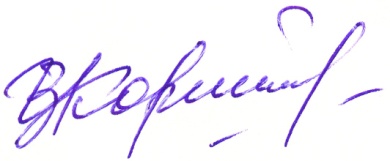 Председатель Курской областнойорганизации Профсоюза			          			И.В. Корякина 11 февраля 2021 г.г. Курск №08-05